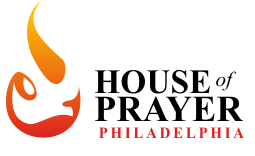 Leadership Approval ProcessIntercessors: Must complete the Harp and Bowl training at least once.Must complete intercession training.Must sit on to observe and be coached by an intercessor for a minimum one week.Become approved.Musicians/Singers:Must complete the Harp and Bowl training at least once.Complete an audition.Shadow set for minimum one set.Sit in as second or third singer (For singers) or play with another musician as a back up (For Musicians) for 2-3 weeks.Become approved by worship leader to play on set.Worship Leader:Same as musicians +Must be approved musician and singerA minimum of 3 months in any House of Prayer (References Required)